ТРУДОУСТРОЙСТВО ИНВАЛИДОВРабота – важная часть человеческой жизни. Она включает в себя контакты, вносит распорядок в повседневную жизнь, именно здесь осознается чувство необходимости конкретного человека для общества. Давая материальную поддержку, работа обеспечивает независимость человека, что является особенно важным для инвалидов. Многие люди с ограниченными возможностями, которые имеют группу инвалидности, не всегда могут найти работу. Причинами могут быть: недоступность рабочих мест, отказ работодателя в приеме на работу по причине инвалидности, психологические барьеры самого соискателя, а так же недостаточная его квалифицированность и многое другое.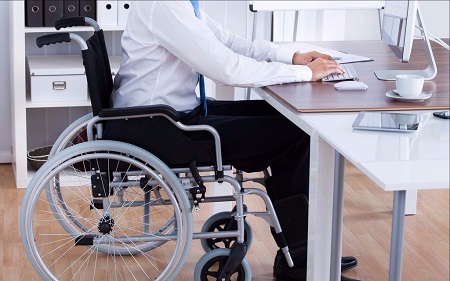 В России существует практика трудоустройства людей с ограниченными физическими возможностями на неспециализированные предприятия.Однако не все знают, что существует законодательство, предусматривающее следующие обязанности для работодателя:- выделить или создать необходимое количество рабочих мест для людей с инвалидностью; - создать необходимые условия труда, согласно индивидуальной программе реабилитации (ИПР), для каждого инвалида; - в установленные сроки предоставлять в центры занятости информацию, которая нужна для организации занятости людей с ограниченными способностями. Квоты и специальные рабочие местаЗакон Брянской области «Об установлении квоты для приема на работу инвалидов в организации, расположенные на территории Брянской области» № 7-З от 09 марта 2005 г.  в соответствии с Федеральным законом «О социальной защите инвалидов в Российской Федерации» №181-ФЗ от 24 ноября 1995 г. устанавливает квоты для приема на работу инвалидов в организациях. Квота - минимальное число рабочих мест для приема на работу инвалидов, которых работодатель обязан трудоустроить в данной организации. В счет квоты включаются и рабочие места, на которых уже работают граждане указанной категории.Работодатель самостоятельно рассчитывается число рабочих мест, где могут трудиться люди с ограниченными возможностями.На предприятиях с численностью работников не менее 35 человек и не более 100 человек устанавливается квота для приема на работу инвалидов в размере 2 % от среднесписочной численности работников.На предприятиях с численностью работников более 100 человек квота устанавливается в размере 4%  от среднесписочной численности работников.При исчислении квоты для приема на работу инвалидов в среднесписочную численность работников не включаются работники, условия труда которых отнесены к вредным и (или) опасным условиям труда по результатам аттестации рабочих мест по условиям труда или результатам специальной оценки условий труда. Округление значения размера квоты производится в сторону уменьшения до целого значения. В случае если после округления в сторону уменьшения до целого значения рассчитанный размер квоты равен нулю, квота устанавливается равной одному рабочему месту.Также следует помнить, что за нарушение прав инвалидов в области трудоустройства и занятости работодатель может быть привлечен к административной ответственности.Неисполнение работодателем обязанности по созданию или выделению рабочих мест для трудоустройства инвалидов в соответствии с установленной квотой для приема на работу инвалидов, а также отказ работодателя в приеме на работу инвалида в пределах установленной квоты являются административным правонарушением и влекут наложение административного штрафа на должностных лиц в размере от пяти тысяч до десяти тысяч рублей (ст. 5.42 КоАП РФ). А непредставление либо несвоевременное (не в полном объеме, искаженное) представление необходимых сведений в органы службы занятости влечет предупреждение или наложение административного штрафа на граждан в размере от ста до трехсот рублей; на должностных лиц - от трехсот до пятисот рублей; на юридических лиц - от трех тысяч до пяти тысяч рублей (ст. 19.7 КоАП РФ).Помимо квотирования рабочих мест для инвалидов, работодателем предусмотрен еще один способ обеспечения занятости людей с ограниченными возможностями - создание специальных рабочих мест.Согласно Федерального закона №181 – ФЗ от 24 ноября 1995 г. и Закона Брянской области № 7-З от 09 марта 2005 г. работодатели должны создавать специальные рабочие места для трудоустройства инвалидов.Специальные рабочие места для трудоустройства инвалидов - рабочие места, требующие дополнительных мер по организации труда, включая адаптацию основного и вспомогательного оборудования, технического и организационного оснащения, дополнительного оснащения и обеспечения техническими приспособлениями с учетом индивидуальных возможностей инвалидов.Указом Губернатора Брянской области №321 от 15 декабря 2015 г. установлено минимальное количество специальных рабочих мест для приема на работу инвалидов в размере 3 процентов от установленной квоты для приема на работу инвалидов.Прием инвалида на работуОбязан ли кандидат на замещение вакантной должности представить документ, подтверждающий наличие инвалидности? Нет, при заключении трудового договора работодатель не может заставить гражданина в обязательном порядке представить ему сведения о наличии у него инвалидности, поскольку работник может пожелать оставить это в тайне. В ст. 65 ТК РФ содержится перечень документов, которые необходимо предоставить работодателю для заключения трудового договора. В этом списке документ об установлении инвалидности не числится. Исключением из этого правила являются те случаи, когда с учетом специфики работы Трудовым кодексом РФ, иными федеральными законами, указами Президента Российской Федерации и постановлениями Правительства Российской Федерации предусматривается необходимость предъявления при заключении трудового договора дополнительных документов, в том числе справки о состоянии здоровья.Однако если сотрудник хочет использовать льготы и гарантии, установленные для инвалидов, он должен представить документы, подтверждающие у него наличие этого статуса.Информация об инвалидности подтверждается следующими документами:- справкой медико-социальной экспертизы, в которой указываются группа инвалидности и степень ограничения способности к трудовой деятельности;- индивидуальной программой реабилитации инвалида (ИПР), в которой отмечены особенные требования к трудовой деятельности.Предоставляемые инвалиду льготы и особые условия труда работодатель должен зафиксировать в трудовом договоре. Однако если работнику-инвалиду после прохождения переосвидетельствования группа инвалидности установлена не будет, то в трудовой договор необходимо будет внести изменения, касающиеся установления ему нормальной продолжительности рабочего времени.При заключении трудового договора с инвалидом нужно учесть все требования организации его будущего рабочего места, которое должно соответствовать программе реабилитации, в которой содержатся сведения о причинах и характере заболевания, рекомендации по организации труда и сведения о наличии каких-либо ограничений.В остальном прием на работу инвалида осуществляется в обычном порядке, предусмотренном для всех работников в соответствии с положениями гл. 11 ТК РФ.Рабочее время и время отдыхаРабочее время - это время, в течение которого работник в соответствии с правилами внутреннего трудового распорядка организации и условиями трудового договора должен исполнять трудовые обязанности (а также иные периоды времени, которые в соответствии с законами и иными нормативными правовыми актами относятся к рабочему времени). Трудовым кодексом предусмотрено, что нормальная продолжительность рабочего времени не может превышать 40 часов в неделю.Это правило касается основной группы работников. Для инвалидов I и II групп Законом "О социальной защите инвалидов в Российской Федерации" и Трудовым кодексом установлена сокращенная продолжительность рабочего времени - не более 35 часов в неделю. При этом в правилах внутреннего трудового распорядка должны содержаться общие условия о сокращенной продолжительности рабочего времени.Что касается инвалидов III группы, то, поскольку Законом для этой категории не предусмотрена сокращенная продолжительность рабочего времени, для них чаще всего устанавливается режим неполного рабочего времени с оплатой труда пропорционально отработанному времени или в зависимости от выполненного объема работ.При этом для инвалидов всех групп продолжительность ежедневной работы (смены) не должна превышать времени, определенного медицинским заключением.Привлечение инвалидов к сверхурочным работам, работе в выходные дни и ночное время допускается только с их согласия и при условии, если такие работы не запрещены им по состоянию здоровья.Также, помимо всего названного, работающие инвалиды имеют право на отпуск без сохранения заработной платы продолжительностью до 60 календарных дней в году и ежегодный отпуск продолжительностью не менее 30 календарных дней.Изменение условий трудового договора, заключенного с инвалидомМожет сложиться так, что давно работающий в организации сотрудник стал инвалидом. В таком случае для начала следует выяснить, намерен ли он продолжать работать. Если намерен, то от того, какова группа инвалидности и какие рекомендации указаны в индивидуальной программе реабилитации, зависят последующие действия работодателя.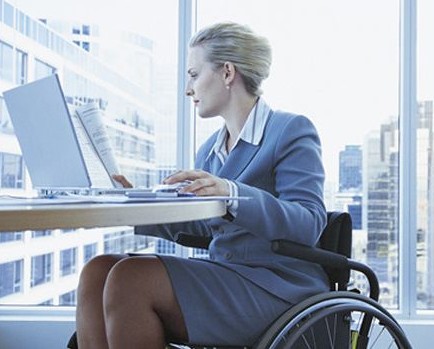 В том случае если работника признали инвалидом I группы (со способностью к трудовой деятельности 3 степени) и работать он больше не сможет, бюро медико-социальной экспертизы констатирует полную утрату способности инвалида к труду, о чем выдается соответствующая справка. В данном случае в индивидуальную программу реабилитации не включаются какие-либо трудовые рекомендации. Трудовой договор может быть расторгнут с ним по основанию, предусмотренному п. 5 ч. 1 ст. 83 ТК РФ, - признание работника полностью не способным к трудовой деятельности в соответствии с медицинским заключением. При увольнении работнику выплачивается выходное пособие в размере двухнедельного среднего заработка (ст. 178 ТК РФ).В том случае если работника признали инвалидом II или III групп и он не желает работать, сотрудник может написать заявление об увольнении по собственному желанию либо увольнение происходит по соглашению сторон.Рассмотрим такой случай, когда работника признали инвалидом II или III групп и он желает продолжить трудиться. В таком случае, как ранее мы уже отмечали, большое значение имеет то, что написано в его индивидуальной программе реабилитации, ведь именно ею нужно руководствоваться при совершении любых дальнейших действий.Если существующие условия труда работника полностью соответствуют рекомендациям, содержащимся в индивидуальной программе реабилитации, перевод на другую работу не требуется и в условиях труда, по сути, ничего не меняется. Однако данное обстоятельство не освобождает работодателя от внесения соответствующих изменений в трудовой договор. Выше мы уже перечисляли, какие льготы предоставляются инвалидам. Все изменения режима рабочего времени, продолжительности отпуска и все прочее прописывается в дополнительном соглашении к трудовому договору.В ином случае работодателем принимаются все необходимые меры, направленные на соблюдение требований индивидуальной программы реабилитации инвалида и создание подходящих условий труда. Если у работодателя имеется такая возможность, он может прибегнуть к переводу работника (с его письменного согласия), при этом при переводе работника на другую нижеоплачиваемую работу у данного работодателя в соответствии с медицинским заключением за ним сохраняется средний заработок по прежней работе в течение одного месяца со дня перевода. А при переводе в связи с трудовым увечьем, профессиональным заболеванием или иным повреждением здоровья, связанным с работой, - до установления стойкой утраты профессиональной трудоспособности либо до выздоровления работника (ст. 182 ТК РФ).Перевод работника-инвалида на другую работу оформляется следующим образом:- заключается дополнительное соглашение к трудовому договору с указанием новых условий труда;- издается приказ о переводе работника на другую работу;- вносятся соответствующие записи в трудовую книжку и личную карточку.Законом предусмотрен ряд случаев, когда временный перевод на другую работу может осуществляться без согласия работника и никаких исключений для сотрудников-инвалидов не установлено. Однако в этих ситуациях перевод не может быть осуществлен на работу, противопоказанную работнику по состоянию его здоровья.Если работодатель не сможет создать условия, указанные в индивидуальной программе реабилитации, либо сам работник отказывается от перевода на другую работу, трудовой договор расторгается на основании п. 8 ч. 1 ст. 77 ТК РФ. При увольнении сотруднику выплачивается выходное пособие в размере двухнедельного среднего заработка.